Confederación Odontológica de la República Argentina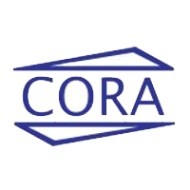 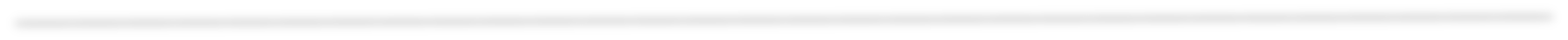 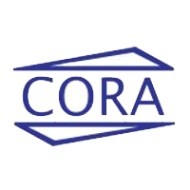 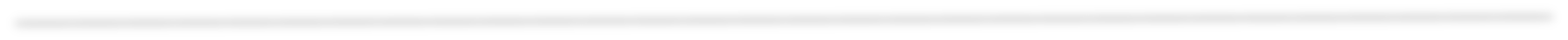 CUESTIONARIO PARA PACIENTESEste cuestionario tiene carácter de obligatorio y deberá ser respondido para evaluar la posibilidad de atención.Nombre y Apellido: 	DNI: 1.  ¿Tiene fiebre o la ha tenido en los últimos 14 días?2.  ¿Ha tenido problema respiratorio (incluyendo tos) en los últimos 14 días?3.  ¿Tuvo o tiene alteraciones en el gusto o el olfato en los últimos 14 días?4.  ¿Ha viajado a países de riesgo en los últimos 14 días?5.  ¿Ha estado en contacto con alguna persona con confirmación de coronavirus?6.  ¿Ha estado en contacto estrecho con personas que presentaban cuadro respiratorio agudo en los últimos 14 días?7.  ¿Ha viajada o reside en zonas de transmisión local (ya sea comunitaria o por conglomerados) de COVID-19 en la Argentina?CONSENTIMIENTO INFORMADO PARA ATENCIÓN ODONTOLÓGICA CON CONTEXTO DE PANDEMIA (COVID-19) 1) Autorizo al Dr./Dra………………………………………………………………………….. a realizar el tratamiento informado.2) He conversado con el profesional sobre la naturaleza y propósito del tratamiento, sobre la posibilidad de complicaciones, los riesgos y posibles métodos alternativos. 3) Autorizo al profesional a proveer los servicios o tratamientos adicionales que considere razonables, incluyendo la administración de anestesia local, prácticas radiológicas y otros métodos de diagnóstico. He podido preguntar y he comprendido todo lo informado. ………….., ….. de………………….  de 2021. ……………………………………………………………….., DNI:…………………………, acepto y solicito la atención odontológica del Dr./Dra. …………………………-  El mismo me ha manifestado que me brindará dicha asistencia profesional circunscripta al caso, y que consiste en …………………………………………………………………………………………………………… Me ha explicado también el riesgo de contagio, y que cumplirá con todas las medidas de asepsia y esterilización correspondiente.  He podido preguntar y he comprendido todo lo aquí expresado. ………………………………………………………………………………..………………………………………………………………………………..Firma y sello del profesionalFirma y aclaración del paciente………………………………………..Firma del paciente